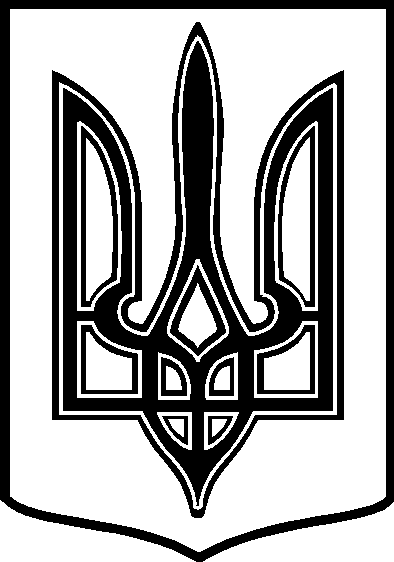 УКРАЇНАТАРТАЦЬКА СІЛЬСЬКА РАДАЧЕЧЕЛЬНИЦЬКОГО РАЙОНУ ВІННИЦЬКОЇ ОБЛАСТІ РІШЕННЯ № 20424.10.2017 року                                                                    15 сесія 7 скликанняс. ТартакПро надання земельних ділянок в користування ( на умовах оренди ).       Розглянувши технічні документації  із землеустрою щодо встановлення ( відновлення) меж земельних ділянок в натурі ( на місцевості) в користування ( на умовах оренди)  , керуючись   ст.26 Закону України «Про місцеве самоврядування в Україні»,   сільська  рада   ВИРІШИЛА:      Згідно ст.ст.  12, 93, 124, 125, 126 Земельного кодексу України, ст..ст. 3, 4, 14, 19, 21 Закону України  «Про оренду землі» », ст. 16 Закону України «Про державний земельний кадастр», пп.1 п.5 ст.288  Податкового кодексу України:Затвердити технічні документації із землеустрою щодо встановлення меж земельних ділянок в натурі ( на місцевості ) для оформлення права користування  (на умовах оренди ) гр. Гарнику В. М., Рябошапко О. І..Надати в користування ( на умовах оренди ) земельні ділянки із земель запасу житлової та громадської забудови Тартацької сільської ради громадянам:- Гарнику Валерію Миколайовичу  площею  0,1490 га,  в т. ч. 0,1490 га       ( кадастровий   номер земельної ділянки 0525086400:01:003:0353 )  для    будівництва і   обслуговування жилого будинку,  господарських будівель і    споруд адресою:  с. Тартак,   вул. Миру, 19;- Рябошапко Ользі Іванівні  площею  0,1917 га,  в т. ч. 0,1917 га       ( кадастровий   номер земельної ділянки 0525086400:01:003:0298 )  для    будівництва і   обслуговування жилого будинку,  господарських будівель і    споруд адресою:  с. Тартак,   вул. Миру, 22.Встановити ставку орендної плати -  3 % ( три відсотки ) від нормативної грошової оцінки земельних ділянок.Встановити термін дії договору строком на 6 ( шість ) місяців.Вносити орендну плату за користування землею до 10 числа кожного місяця.Громадянам Гарнику В. М., Рябошапко О. І. в місячний термін укласти та зареєструвати договір оренди землі.Дотримуватися обов’язків землекористувача відповідно до вимог ст. 96 Земельного кодексу України.         8.  Контроль   за виконанням даного рішення покласти на постійну комісію з  питань         охорони  довкілля,  раціонального використання земель та  земельних відносин           / Голова комісії –   Поліщук  П.В. /Сільський голова:                                                                                               В. В. Демченко 